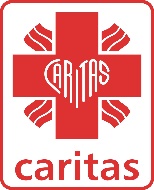 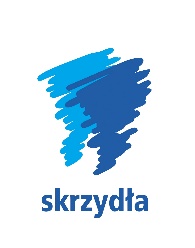 PROGRAM SKRZYDŁADeklaracja dla firmI. DANE FIRMYNazwa Firmy: ............................................................................................................................... adres siedziby: ............................................................................................................................Reprezentowana przez: ..........................................................................................................Osoba do kontaktu: ...............................................................................................................................Telefon, e-mail: .....................................................................................................................................II. DEKLARACJAW imieniu firmy............................................................................ deklaruję wpłacenie kwoty 
w wysokości ..................................................... na pokrycie kosztów pomocy dziecku w ramach programu „Skrzydła”.Deklarowana kwota zostanie wpłacona na konto:Caritas Archidiecezji Krakowskiej 
ul. Ossowskiego 5, 30-656 KRAKÓW
Nr konta: Bank Spółdzielczy Rzemiosła Kraków 58 85890006 0000 0011 1197 0001Z dopiskiem „Skrzydła”_________________________                                                            _________________________      Miejscowość i data		                                                              Podpis osoby upoważnionej 